Proposed Projects for History and Civics First Term 2020-2021Last Date of Completion : 15th July 2020Based on the recent past and as an observer of historical pandemic phase 2020CLASS 8TOPIC :  Analysis on the Duties of Citizen of India in the Pandemic /Lockdown Phase.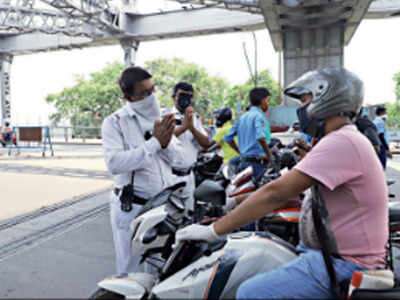 It must includesDetail examination of the periodMust write in paragraphsUse separate parts to understand the whole.You can do it in MS Word or MS Power Point or in a form of booklet or in your notebook.Use suitable pictures, for Note book or booklets use newspaper cutting to stick pictures.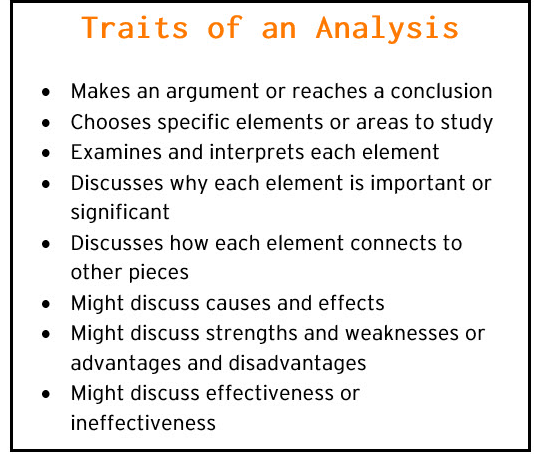 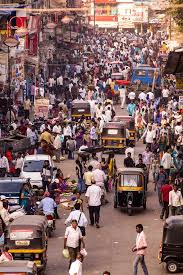 The Project should be mailed tot he respective subject teacher in their mail id given below. In case of done in Notebook or Booklets,please send in pdf format.Class 8A to  sabaridey@ymail.com Class 8B to  baishalid1@gmail.com